АКТсамообследования на предмет наличия комплекса мер, защиты детей от информации, причиняющей вред здоровью и развитию детейМуниципальное бюджетное общеобразовательное учреждение «Красноармейская основная общеобразовательная школа»(наименование образовательного учреждения в Алтайском крае)______________п.Красноармейский_______________  (наименование муниципального образования в Алтайском крае)658879, Немецкий национальный район, п.Красноармейский, ул.Мира 58(юридический адрес образовательной организации)1 . Сведения о локально-вычислительной сети образовательной организации Общее количество компьютеров_____________________15__________________________ Количество компьютеров, подключенных к локальной сети ______10_________________ Количество компьютеров, подключенных к сети Интернет _______10_________________ Провайдер Интернет ____________________________Ростелеком_________________________ Скорость передачи данных в сети Интернет _______4096_____________________________ 2. Технические и программно-аппаратные средства защиты детей от информации, причиняющей вред их здоровью и развитию3. Административные меры Нормативная документация образовательной организации:4. Результаты проверки работы системы контентной фильтрации При проверке были использованы следующие запросы:Запрос ________как сделать бомбу_________ наличие доступа: (да/нет) ___нет_______Запрос _________порно_________ наличие доступа: (да/нет) ____нет______Запрос _________секс____________ наличие доступа: (да/нет) ____нет______Запрос _______как стать террористом______________ наличие доступа: (да/нет) __нет______Запрос ______эротика___________ наличие доступа: (да/нет) ____нет___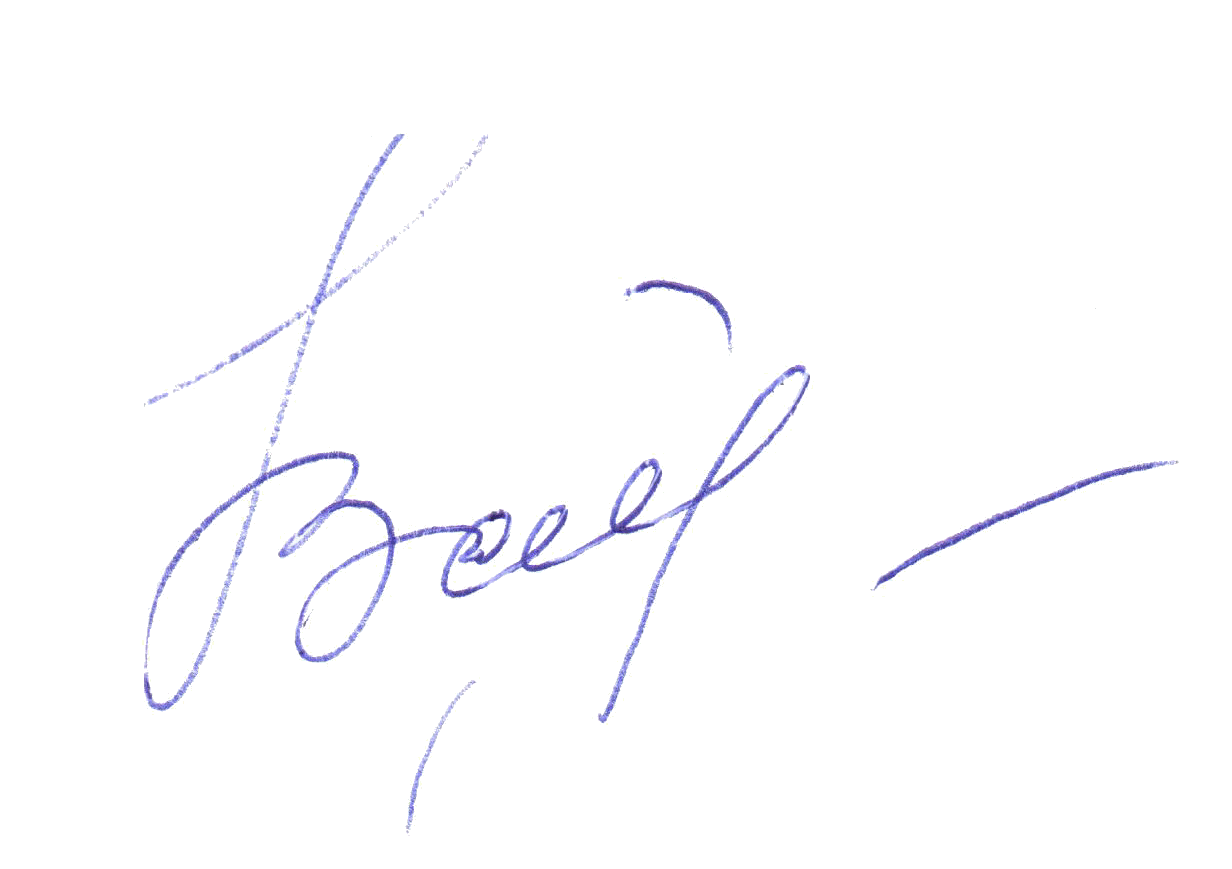 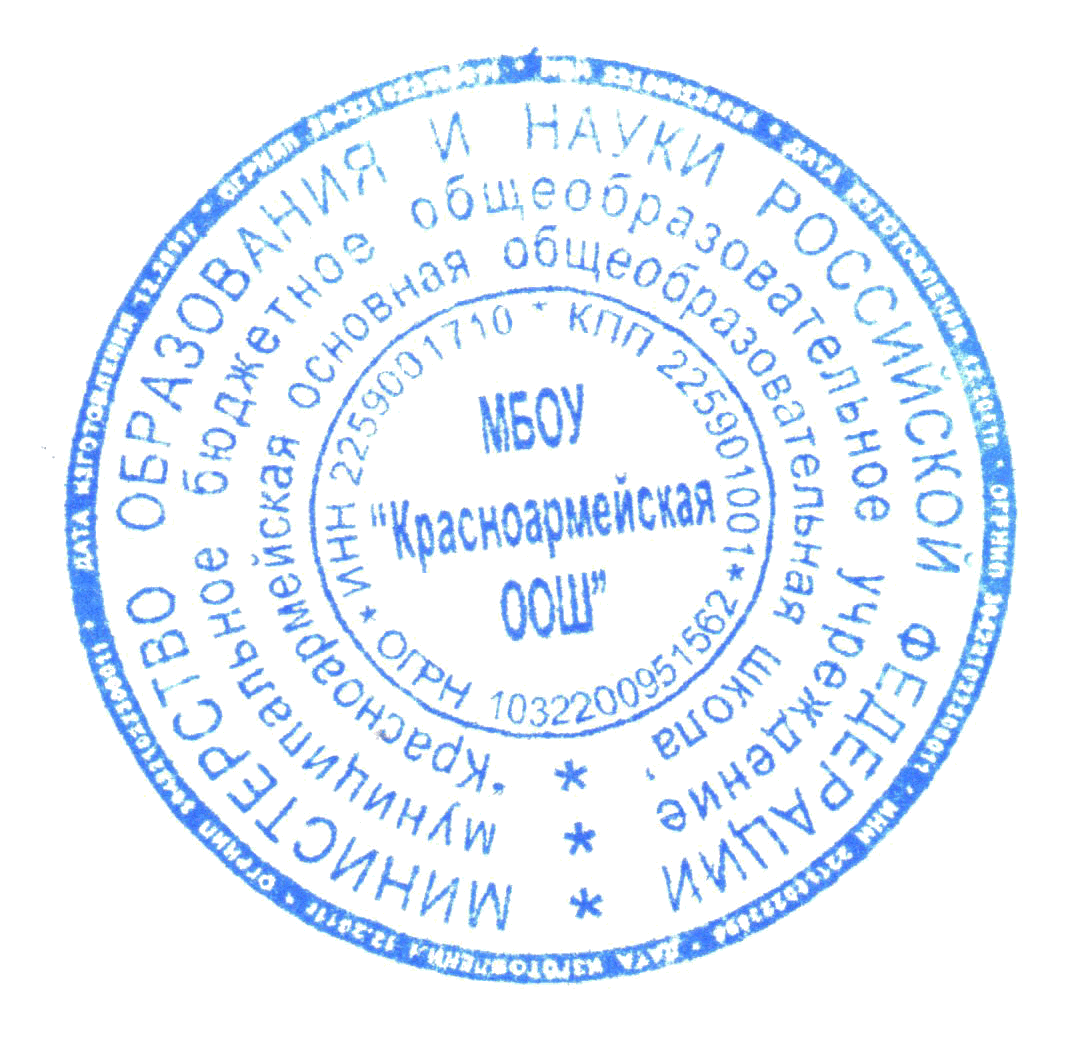 Дата составления акта «_26_» __декабря__ 2016 годаУстановлен контент-фильтр (да/нет) даТип контент-фильтра (программный/ аппаратный/программно-аппаратный) программныйНаименование контент-фильтра dansguardianВыполнены установки контент-фильтра, блокирующие выход к интернет ресурсам, причиняющим вред здоровью и развитию детей (да/нет) даЗапрещены ресурсы, содержащие информацию, распространение которой запрещено Федеральным законом от 25.07.2002 N 114-ФЗ "О противодействии экстремистской деятельности" (да/нет) даБлокировка ресурсов происходит вручную или автоматически (автоматически/вручную) автоматическиКонтент-фильтр работает на всех компьютерах, подключенных к сети Интернет (да/нет) даВ учреждении подключен контент-фильтр провайдера (да/нет) даОтветственное лицо за организацию работы с ресурсами сети Интернет и ограничение доступа (ФИО, должность) Иокерс Анатолий СергеевичНаименование локальных актов учрежденияРеквизиты документовПриказ по учреждению «Об информационной безопасности» 25.11.2011 №135Приказ о назначении ответственного за организацию работы с ресурсами сети Интернет и ограничение доступа 21.03.2014 №33Инструкция для сотрудников школы о порядке действий при осуществлении контроля использования обучающимися сети Интернет 03.06.2015 №55Положение о локальной сети учреждения №30/1 от 03.04.2015Положение о сайте образовательной организации 31.03.2015 №28/1Наличие договорных обязательств с провайдером на предоставление сетевой контент-фильтрации для трафика №622000067731 от 23.12.2016Правила организации доступа к сети Интернет в образовательной организации с системой классификации информации, запрещенной законодательством Российской Федерации к распространению, причиняющей вред здоровью и развитию детей, а также не совместимой с задачами образования и воспитания. 03.06.2015 №55